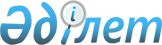 Қазақстан Республикасы Президенттігіне және облыстық Мәслихат депутаттығына 
№ 2 және № 10 сайлау округтері бойынша кандидаттар үшін Атырау қаласы бойынша үгіттік баспа материалдарын орналастыру орындарын белгілеу туралыАтырау облысы Атырау қалалық әкімдігінің 2011 жылғы 01 наурыздағы N 284 қаулысы. Атырау облысының Әділет департаментінде 2011 жылғы 02 наурызда N 4-1-134 тіркелді

      Қазақстан Республикасының 2001 жылғы 23 қаңтардағы № 148 "Қазақстан Республикасындағы жергілікті мемлекеттік басқару және өзін-өзі басқару туралы" Заңының 37 бабын басшылыққа алып, 1995 жылғы 28 қыркүйектегі № 2464 "Қазақстан Республикасындағы сайлау туралы" Конституциялық заңының 28 бабы 6 тармағы негізінде, қалалық әкімдік ҚАУЛЫ ЕТЕДІ:



      1. Осы қаулының 1 қосымшасына сәйкес, қалалық аумақтық сайлау комиссиясымен келісе отырып, Атырау қаласы бойынша Қазақстан Республикасы Президенттігіне кандидаттар үшін үгіттік баспа материалдарын орналастыру орындары белгіленсін.



      2. Осы қаулының 2 қосымшасына сәйкес, қалалық аумақтық сайлау комиссиясымен келісе отырып, Атырау қаласы бойынша № 2 және № 10 сайлау округтері бойынша Атырау облыстық Мәслихаты депутаттығына кандидаттар үшін үгіттік баспа материалдарын орналастыру орындары белгіленсін.



      3. Осы қаулының 3 қосымшасында көрсетілген мемлекеттік орган Қазақстан Республикасының қолданыстағы заңнамаларында көзделген талаптар мен тәртіпке сәйкес келісім-шарт негізінде Қазақстан Республикасы Президенттігіне және Атырау облыстық Мәслихаты депутаттығына № 2 және № 10 сайлау округтері бойынша кандиттарға сайлаушылармен кездесу үшін үй-жайлар бөлінуін қамтамасыз етсін.



      4. Осы қаулының орындалуына бақылау жасау қала әкімі аппаратының жетекшісі Н. Ерғалиевқа жүктелсін.



      5. Осы қаулы мемлекеттік тіркеуден өткен күннен бастап қолданысқа енгізіледі және жариялануға тиіс.      Қала әкімі                               М. Исмұратов

Қалалық әкiмдіктің      

2011 жылғы 1 наурыздағы № 284

қаулысына 1 қосымша      Қазақстан Республикасы Президенттігіне кандидаттар үшін үгіттік баспа материалдарын орналастыру орындарының ТІЗБЕСІ

Қалалық әкiмдіктің      

2011 жылғы 1 наурыздағы № 284

қаулысына 2 қосымша     Атырау облыстық Мәслихаты депутаттығына № 2 және № 10 сайлау округтері бойынша кандидаттар үшін үгіттік баспа материалдарын орналастыру орындарының ТІЗБЕСІ

Қалалық әкiмдіктің      

2011 жылғы 1 наурыздағы № 284

қаулысына 3 қосымша     Қазақстан Республикасы Президенттігіне және Атырау облыстық Мәслихаты депутаттығына № 2 және № 10 сайлау округтері бойынша кандидаттарға сайлаушылармен кездесу үшін үй-жайлар бөлінуін қамтамасыз етуге жауапты мемлекеттік орган
					© 2012. Қазақстан Республикасы Әділет министрлігінің «Қазақстан Республикасының Заңнама және құқықтық ақпарат институты» ШЖҚ РМК
				№Орналасқан жері1Махамбет-Абай көшелері қиылысындағы тұғырлықтар2Махамбет көшесінде орналасқан "Пассаж" дүкені маңындағы тұғырлықтар3Сатыбалдиев көшесінде орналасқан "Дина" базары алдындағы тұғырлықтар4"Тұрғын үй қалашығы" шағын ауданындағы аялдама маңындағы тұғырлық5"Авангард" шағын ауданындағы соңғы аялдама маңындағы тұғырлық6Құрманғазы көшесінде орналасқан "Идеал" дүкені маңындағы тұғырлық7Құрманғазы көшесінде орналасқан "Шаңырақ" мейрамханасы маңындағы тұғырлық8Cәтпаев көшесі, № 14 Абай аялдамасы маңындағы тұғырлықтар9Сәтпаев–Владимирский көшелері қиылысында орналасқан "Өнерпаз" ғимараты алдындағы тұғырлықтар10Демалыс саябағындағы тұғырлықтар11"Ақ жайық" қонақ үйі алдындағы тұғырлықтар12Балықшы кенті, Бейбітшілік даңғылындағы Халықтар достығы саябағы аллеясындағы стенд13Жұмыскер кенті, Бекмағамбетов көшесі, № 64-а "Мақсат" дүкенінің маңындағы стенділер14Ақсай селолық округі, Уәлиев көшесінде орналасқан Ақжар дәрігерлік амбулаториясы маңындағы стенд15Атырау селосы, Әуезов көшесі, № 9 бейіндік мектеп алдындағы стенд16Геолог селолық округі, № 65-а кітапхана ғимараты маңындағы стенд17Еркінқала селолық округі, Түсіпқалиев көшесі, № 1 "Ару аққу" мейрамханасы маңындағы стенділер18Қайыршақты селолық округі, Колхоз көшесі, № 2 "Іңкар" дүкені маңындағы стенд19Дамба селолық округі, Амангелді селолық Мәдениет үйі ғимараты маңындағы стенд20Кеңөзек селолық округі, Орталық көшесі, № 24 "Айзере" дүкені маңындағы стенд№Орналасқан жеріЕскертпе1Cәтпаев көшесі, 14 үй маңындағы, Абай аялдамасы жанындағы тұғырлықтар№ 2 сайлау округі бойынша кандидаттар үшін2Сатыбалдиев көшесі, "Дина" базары алдындағы тұғырлықтар№ 10 сайлау округі бойынша кандидаттар үшін№Мемлекеттік орган атауыБасшысыТелефон, факсМекен-жайыҚалалық қаржы бөліміГүлмаржан Мақсотқызы Тағанбаева8 (7122) 25-17-61 25-11-74Атырау қаласы, Смағұлов көшесі, 52А